Publicado en España el 24/10/2018 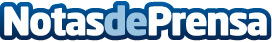 Dormir menos de seis horas diarias puede ser tan malo como no dormir, según tiendas.comPartiendo de la base que la mayoría de las personas no duermen lo que necesitan, la media de horas que una persona adulta debe intentar dormir ronda las ocho horas de sueño, aunque hay grandes matices a este dato, que dependen de la complexión física,  la edad,  el trabajo de cada persona, etc. Y que la cantidad de sueño que las personas necesitan tiende a disminuir a medida que envejecenDatos de contacto:María José Capdepón Valcarce600005872Nota de prensa publicada en: https://www.notasdeprensa.es/dormir-menos-de-seis-horas-diarias-puede-ser_1 Categorias: Medicina Sociedad Infantil Bienestar http://www.notasdeprensa.es